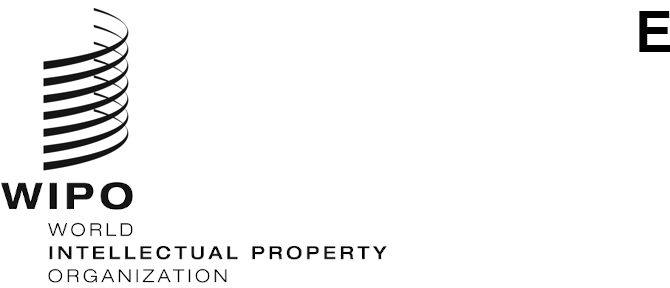 WIPO/GRTKF/IC/SS/GE/23/INF/3 REV.ORIGINAL:  ENGLISHDATE:  August 29, 2023Special Session of the Intergovernmental Committee on Intellectual Property and Genetic Resources, Traditional Knowledge and FolkloreGeneva, September 4 to 8, 2023WIPO Voluntary Fund for accredited INDIGENOUS and local communities:  information note on contributions and applications for support Document prepared by the SecretariatThis document contains information required to be reported to the Intergovernmental Committee on Intellectual Property and Genetic Resources, Traditional Knowledge and Folklore (“the Committee”) on the operation of the Voluntary Fund for Accredited Indigenous and Local Communities (“the Fund”).  The rules are set out in the Annex to document WO/GA/32/6, which was approved by the WIPO General Assembly at its Thirty-Second Session in September 2005 and subsequently amended by the General Assembly at its Thirty-Ninth Session in September 2010.Article 6(f) of the rules states:“(f)	Before each Committee session, the WIPO Director General will communicate for the information of participants an information note setting out:the level of the voluntary contributions paid into the Fund on the date on which the document was drafted;the identity of the contributors (unless individual contributors have expressly requested to remain anonymous);the amount of the resources available taking into account the funds disbursed;the list of people who have benefited from the Fund’s support since the previous information memorandum;the people chosen to benefit from the Fund but who withdrew;the amount of the support allocated to each beneficiary;  anda sufficiently detailed description of the applicants seeking support for the following session.This document will also be addressed by name to the members of the Advisory Board for examination and deliberation.”The present document constitutes the fortieth such information note, as required by the decision of the WIPO General Assembly.  The information required to be communicated to the participants in the Special Session of the Committee is as follows:
Level of the voluntary contributions paid to the Fund until August 7, 2023 and names of the contributors: 86,092.60 Swiss francs (the equivalent of 500,000 Swedish crowns at the date) credited on November 7, 2006, by the Swedish International Biodiversity Programme (SwedBio/CBM);31,684 Swiss francs (the equivalent of 20,000 Euros at the date) credited on 
December 20, 2006, by the Government of France;29,992.50 Swiss francs (the equivalent of 25,000 United States of America dollars at the date) credited on March 27, 2007, by the Christensen Fund;150,000 Swiss francs credited on June 8, 2007, by the Swiss Federal Institute of Intellectual Property, Berne, Switzerland;5,965.27 Swiss francs (the equivalent of 5,000 United States of America dollars at the date) credited on August 14, 2007, by the Ministry of Science and Technology, South Africa;98,255.16 Swiss francs (the equivalent of 60,000 Euros at the date) credited on December 20, 2007, by the Government of Norway;100,000 Swiss francs credited on February 7, 2008, by the Swiss Federal Institute of Intellectual Property, Berne, Switzerland;12,500 Swiss francs (the equivalent of 13, 441 United States of America dollars at the date) credited on March 25, 2011, by the Ministry of Science and Technology, South Africa;500 Swiss francs (the equivalent of 573 United States of America dollars at the date) credited on May 10, 2011, by an anonymous contributor; 89,500 Swiss francs (the equivalent of 100,000 Australian dollars at the date) credited on October 20, 2011, by the Government of Australia;15,000 Swiss francs credited on June 20, 2013 by the Government of Australia;4,694.40 Swiss francs credited on June 20, 2013 by the Government of New Zealand;37,835 Swiss francs credited on February 28, 2017 by the Government of Australia;18,268.75 Swiss francs (the equivalent of 25,000 Canadian dollars at the date) credited on March 27, 2019, by the Government of Canada;16,227.93 Swiss francs (the equivalent of 15,000 euros at the date) credited on November 6, 2019, by the Government of Finland;16,158.98 Swiss francs (the equivalent of 15,000 euros at the date) credited on December 9, 2019, by the Government of Germany;14,233.70 Swiss francs (the equivalent of 15,000 euros at the date) credited on September 13, 2022, by the Government of Germany;817.10 Swiss francs credited on March 3, 2023, on behalf of anonymous contributors, following up a call for voluntary contributions made by the Chair of the Committee during its Forty-Sixth Session;29,795.36 Swiss francs (the equivalent of 50,000 Australian dollars at the date) credited on June 22, 2023 by the Government of Australia;872.60 Swiss francs credited on July 4, 2023, on behalf of anonymous contributors, following up a call for voluntary contributions made by the Chair of the Committee during its Forty-Seventh Session;  and8,239.99 Swiss francs (the equivalent of 167,555 Mexican pesos at the date) credited on August 7, 2023 by the Instituto Nacional de los Pueblos Indígenas of Mexico.Total amount of the voluntary contributions credited to the Fund until August 7, 2023:  765,851.12 Swiss francs. Amount of the resources available: Amount available in the Fund on August 28, 2023, including bank fees and interest: 39,121.43 Swiss francs.Amount committed in view of the Special Session of the Committee 
on August 28, 2023:  16,398.45 Swiss francs.Amount available in the Fund minus committed amount on August 28, 2023: 
22,722.98 Swiss francs.List of persons who benefited or were recommended for funding since the previous information note: Applicant who was recommended for funding, pending availability of funds, with the view to the Forty-Seventh Session of the Committee (in order of priority) and who was funded:Ulukoa DUHAYLONSOD (Mr.)Nationality:  United States of America
Mailing address: Kopolei, HI, United States of America
Name of the accredited observer which nominates the candidate:  Kaʻuikiokapō
Seat of the accredited observer:  Kopolei, HI, United States of AmericaApplicants who were recommended for funding in view of the Forty-Seventh Session of the Committee, pending availability of funds, but for whom no sufficient means were available in the Fund in due time (in order of priority)Hamadi AG MOHAMED ABBA (Mr.)Nationality:  MaliMailing address:  Timbuktu, MaliName of the accredited observer which nominates the candidate:  ADJMORSeat of the accredited observer:  Timbuktu, MaliNelson DE LEÓN KANTULE (Mr.)Nationality:  PanamaMailing address:  Panama City, PanamaName of the accredited observer which nominates the candidate:Asociación Kunas Unidos por Napguana/Association of Kunas United for Mother Earth (KUNA) Seat of the accredited observer:  Panamy City, PanamaApplicants who were recommended for funding, pending availability of funds, with the view to the Special Session of the Committee and for whom sufficient funds were available on July 17, 2023 (in order of priority):Lucia Fernanda INÁCIO BELFORT SALES (Ms.) Nationality:  Brazil Mailing address:  Chapecó (SC), Brazil Name of the accredited observer which nominates the candidate:  Instituto Indígena brasileño para la Propriedad Intelectual (INBRAPI) Seat of the accredited observer:  Coxilha (RS), BraziRodrigo DE LA CRUZ INLAGO (Mr.)Nationality:  Ecuador Mailing address:  Quito, Ecuador Name of the accredited observer which nominates the candidate:  Call of the Earth/Llamado de la Tierra Seat of the accredited observer:  Cusco, PeruBabagana ABUBAKAR (Mr.)Nationality:  Nigeria
Mailing address:  Maiduguri, Nigeria
Name of the accredited observer which nominates the candidate: 
Kanuri Development Association
Seat of the accredited observer:  Maiduguri, NigeriaMusa Usman NDAMBA (Mr.)Nationality:  Cameroon
Mailing address:  Yaoundé, Cameroon
Name of the accredited observer which nominates the candidate:  Mbororo Social Cultural Development Association (MBOSCUDA)
Seat of the accredited observer:  Yaoundé, CameroonDisbursement in relation to the Forty-Seventh Session of the Committee:Ulukoa DUHAYLONSOD (Mr.):  3,405.20 Swiss francs Commitments with the view to the Special Session of the Committee:Lucia Fernanda INÁCIO BELFORT SALES (Ms.):  4,286.25 Swiss francsRodrigo DE LA CRUZ INLAGO (Mr.):  4,202.60 Swiss francsBabagana ABUBAKAR (Mr.):  4,133.95 Swiss francsMusa Usman NDAMBA (Mr.):  3,775.65 Swiss francsList of the applicants seeking support with the view to the Forty-Eighth Session of the CommitteeThis list appeared in document WIPO/GRTKF/IC/47/INF/4 dated May 15, 2023, 
pp. 5 and 6. The Advisory Board of the Voluntary Fund adopted its recommendation in relation to those applicants in the margins of the Forty-Seventh Session of the Committee (see document WIPO/GRTKF/IC/47/INF/6 dated June 8, 2023). The Committee is invited to take note of the content of this document.[End of document]